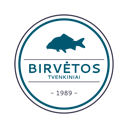                               UAB „BIRVĖTOS TVENKINIAI“Kodas 155480076, Kalno g. 74, Navikų km., Ignalinos rajonas, LT-30150, tel. ( 8- 386) 59114, el. paštas info@birvetostvenkiniai.lt, a/s LT814010043700060238, Luminor Bank AB, b/k 40100     Inžinierius Adamas Helis 2018 m. mums parengė „Žuvų perdirbimo cecho“ technologinį projektą. Technologinio projekto pagrindu mes parengėme investicinį projektą, kurį pateikėme Nacionalinei mokėjimo agentūrai. Agentūra jį teigiamai įvertino. Adamas Helis projektą parengė per palyginti trumpą 3 mėn. laikotarpį. Mes buvome maloniai nustebinti A. Helis operatyvumu , geranoriškumu. Mielai jį rekomenduosiu kolegoms kaip savo puikų srities žinovą ir profesionalą.                                       Direktorė                                  Edita BrukštuvienėInżynier Adam Helis w 2018 roku przygotował projekt technologiczny dla "Zakładu przetwórstwa ryb". Na podstawie projektu technologicznego przygotowaliśmy projekt inwestycyjny, który przedłożyliśmy Krajowej Agencji Płatniczej(odpowiednik Agencji Restrukturyzacji i Modernizacji Rolnictwa – przyp. tłumacza). Projekt został pozytywnie oceniony przez Agencję.  Adam Helis stworzył projekt w ciągu stosunkowo krótkiego okresu czasu 3 miesięcy. Byliśmy mile zaskoczeni szybkością pracy, życzliwością A. Helisa. Z chęcią polecę go moim kolegom, jako doskonałego fachowca  i profesjonalistę w tej dziedzinie.Инженер Adam Helis в 2018 году подготовил технологический проект для «Рыбоперерабатывающего завода». На основе технологического проекта мы подготовили инвестиционный проект, который мы представили Национальному Платежному Агентству. Агентство  положительно оценило проект. Adam Helis создал проект в течение относительно короткого периода в три месяца. Мы были приятно удивлены скоростью работы, дружелюбием А. Helisa. Я с удовольствием порекомендую его своим коллегам как профессионала  в этой области.